 HOẠT ĐỘNG NHẬN BIẾT TẬP NÓI LỚP NHÀ TRẺ DMỗi ngày đến trường thật là vui. Một trải nghiệm vô cùng bổ ích của các bé lớp nhà trẻ D2, với bài học: Nhận biết tập nói  “Máy bay”. Qua bài học bé được tìm hiểu chiếc máy bay qua đặc điểm cấu tạo của máy bay như : Đầu máy bay (buồng lái), cánh máy bay, thân máy bay, đuôi máy bay. Biết được nơi hoạt động và ích lợi của máy bay đối với con người.Các bé học thật là ngoan, hẹn gặp lại các con trong các buổi học tiếp theo!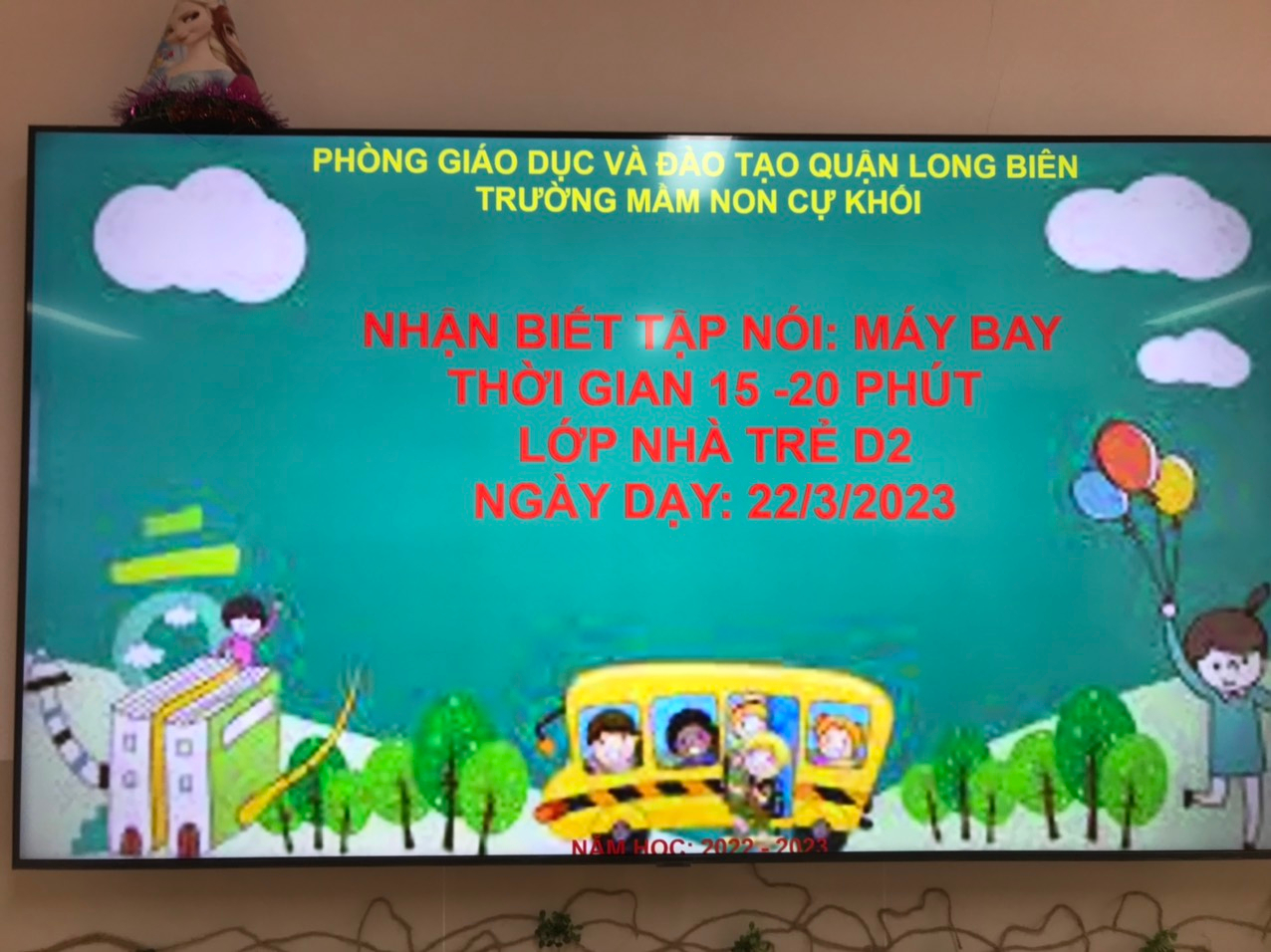 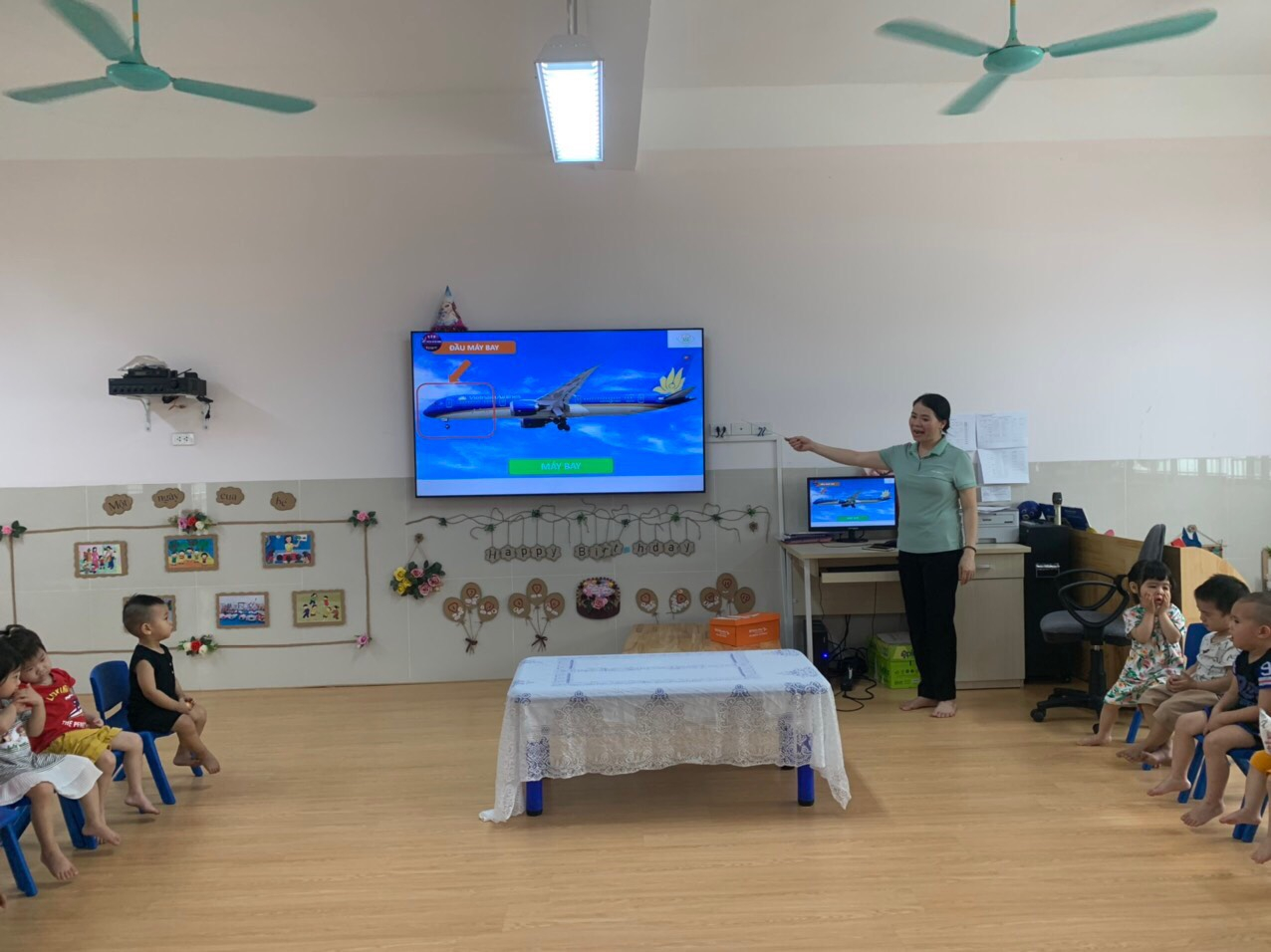 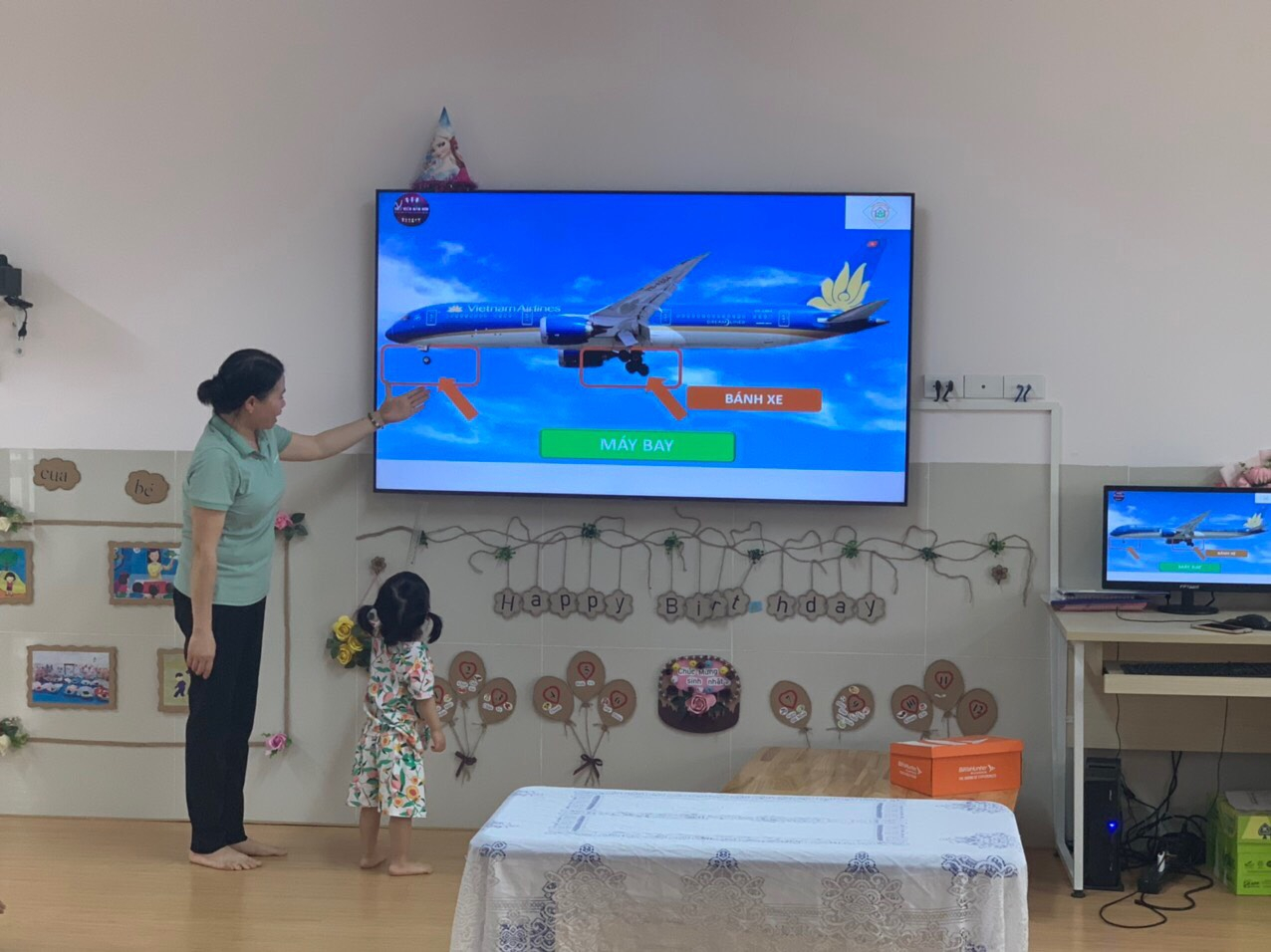 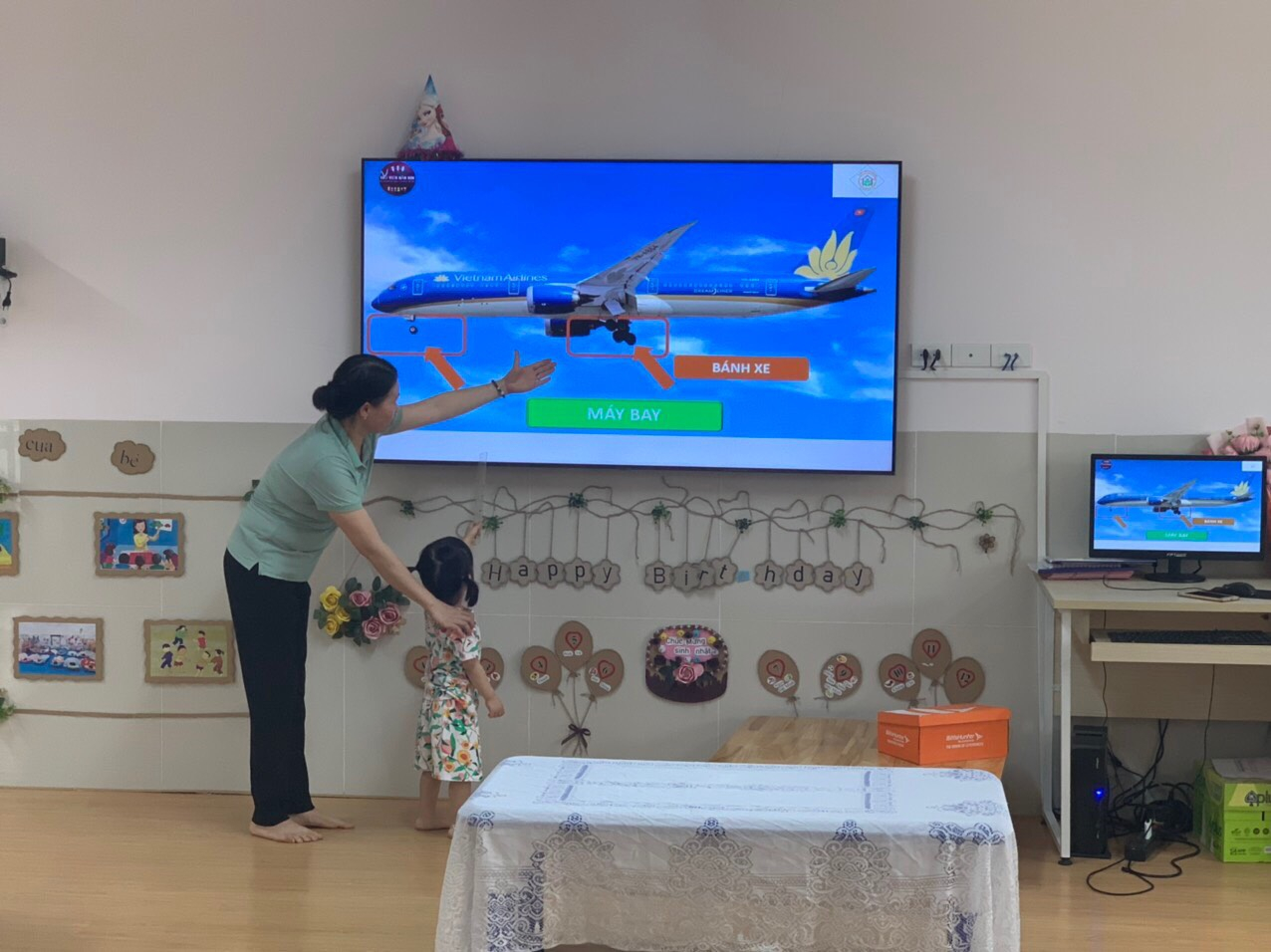 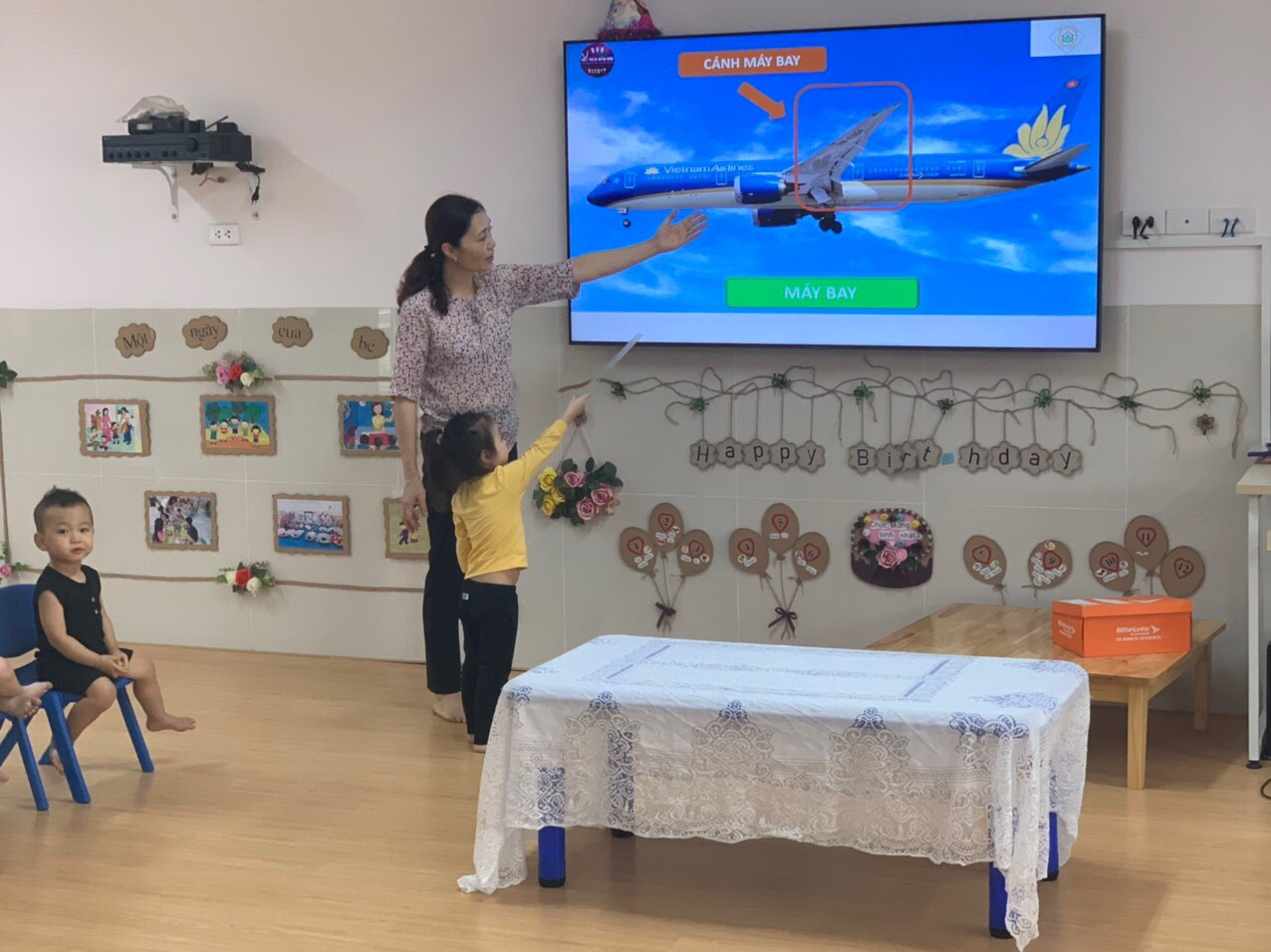 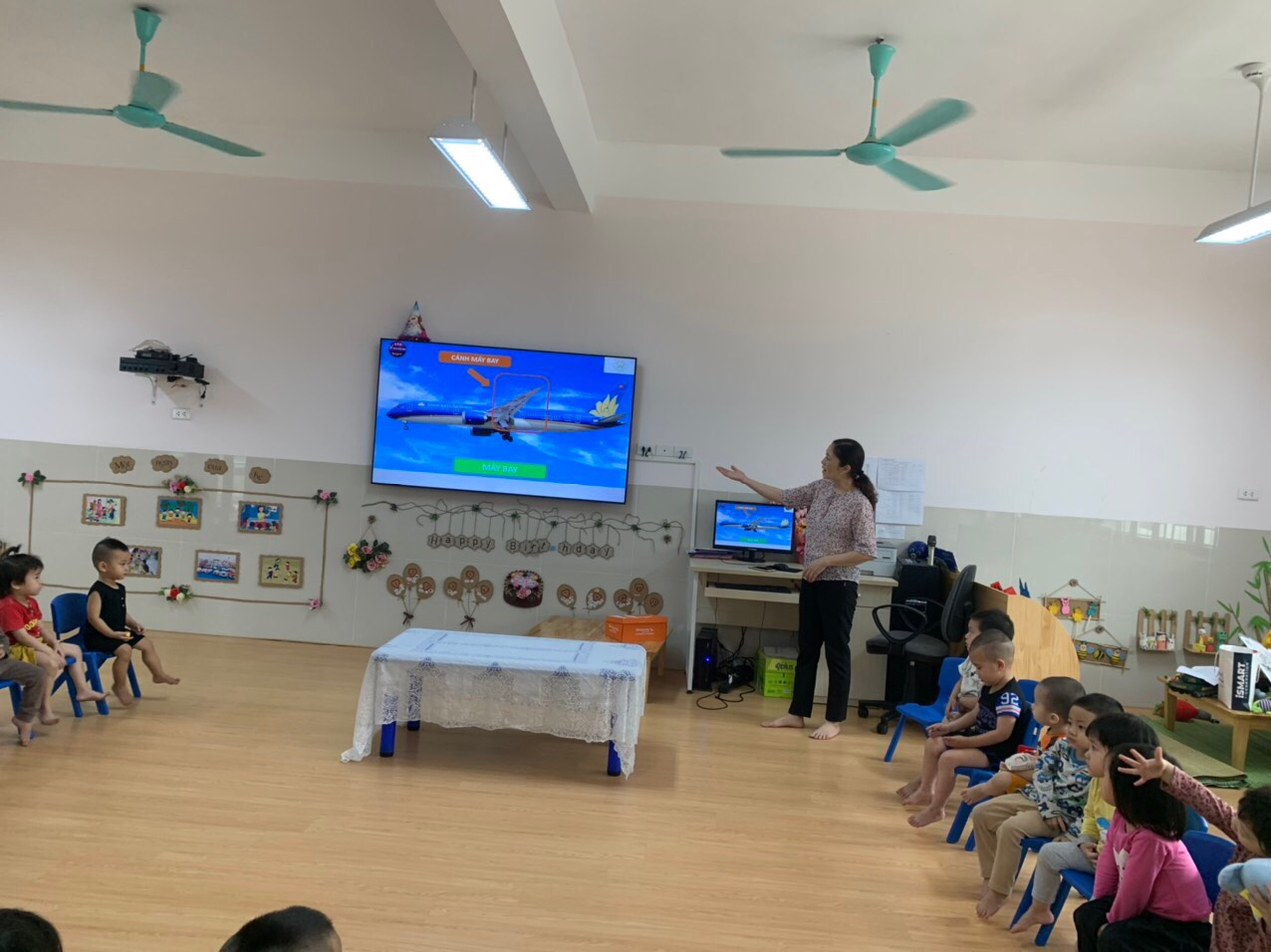 